14.02.2020                                                                                              № 125 п   с. ГрачевкаО мерах по предупреждению завоза и распространения  новой коронавирусной инфекции в Грачевском районе Оренбургской областиС целью предупреждения распространения заболеваемости новой коронавирусной инфекцией  на территории Грачевского района Оренбургской области:Образовать районный штаб по предупреждению завоза и распространения  новой коронавирусной  инфекции и утвердить  его состав согласно приложению № 1 Утвердить план организационных, санитарно – противоэпидемических (профилактических) мероприятий по предупреждению завоза и распространения новой коронавирусной инфекции на территории Грачевского района  Оренбургской области согласно  приложению № 2.Рекомендовать главам    администраций сельских советов  Грачевского района  образовать   штабы по предупреждению  завоза  и распространения новой коронавирусной  инфекции на территории муниципальных образований Грачевского района  Оренбургской области.Контроль за исполнением настоящего постановления возложить на заместителя главы администрации по социальным вопросам   Л.И. Антонову.Постановление вступает в силу со дня его подписания и подлежит размещению на официальном информационном сайте администрации муниципального образования Грачевский район и на сайте www.право-грачевка.рф.Глава  района Приложение № 1                                                                             к постановлению                                                                                       администрации района                                                                                                                                                                             от 14.02.2020г.  № 125 пСостав   штаба по предупреждению завоза  и распространения  новой коронавирусной инфекции в Грачёвском районе   Приложение № 2 к постановлению                                                                                                                                                                      администрации района                                                                                                                                                               от 14.02.2020   № 125 пПлан организационных, санитарно-противоэпидемических (профилактических) мероприятий
по предупреждению завоза и распространения новой коронавирусной инфекциина территории муниципального образования Грачевский район Оренбургской области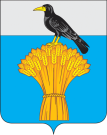 АДМИНИСТРАЦИЯ   МУНИЦИПАЛЬНОГО ОБРАЗОВАНИЯ             ГРАЧЕВСКИЙ  РАЙОН ОРЕНБУРГСКОЙ ОБЛАСТИ                                П О С Т А Н О В Л Е Н И Е                    Разослано: Л.И. Антоновой, членам комиссии, главам сельских поселений района         Антонова Л.И.председатель штаба – заместитель главы администрации Грачевского района по социальным вопросамГончаров С.Н.заместитель председателя штаба– начальник Западного территориального отдела Управления Роспотребнадзора по Оренбургской области (по согласованию)Даниленко П.А.                                  секретарь штаба - эксперт Западного территориального отдела Управления Роспотребнадзора по Оренбургской области (по согласованию)Члены комиссии:Алексенцева Г.Ф.        помощник врача - эпидемиолога         отделения                                  Бузулукского филиала  ФБУЗ «Центр            гигиены и   эпидемиологии  в                                             Оренбургской области»  (по согласованию)Члены комиссии:Алексенцева Г.Ф.        помощник врача - эпидемиолога         отделения                                  Бузулукского филиала  ФБУЗ «Центр            гигиены и   эпидемиологии  в                                             Оренбургской области»  (по согласованию)Гревцова Н.В.Джалиев М.НКирьяков Н.С.Лошкарёва Е.Ю.                      Матыцин В.В.начальник отдела образования администрации Грачевского района заместитель главы администрации  по оперативным вопросам МО Грачевский район начальник ГБУ «Грачёвское районное управление ветеринарное управление»главный врач ФБУЗ «Центр гигиены и эпидемиологии в Оренбургской области» (по согласованию)начальник управления сельского хозяйства администрации Грачёвского районаСигидаев Ю.П. заместитель главы администрации Грачевского района по экономическому развитию – начальник отдела экономикиСеливёрстов Ю.П. Терентьев С.А.главный специалист администрации Грачевского района по ГО ЧС и мобильной работеначальник отделения полиции №1(дислокация с. Грачёвка) МО  МВД  РФ «Бузулукский» (по согласованию)Унщикова О.А.начальник финансового отдела администрации Грачевского района Хвалёв П. А. главный врач ГБУЗ «Грачевская РБ»  (по  согласованию)№п/пНаименование мероприятияСрок исполненияИсполнители1224I. Организационные мероприятияI. Организационные мероприятияI. Организационные мероприятия1.Внесение изменений в комплексный план мероприятий по санитарной охране в части определения мест размещения обсерваторов и изоляторов на территории районадо 04.03.2020Западный территориальный отдел; ГБУЗ «Грачевская РБ»;Бузулукский филиал ФБУЗ «Центр гигиены и эпидемиологии в Оренбургской области» 2.Внесение изменений в схемы передачи оперативной информации о выявлении больных опасными инфекционными болезнямидо 03.03.2020Западный территориальный отдел; Бузулукский филиал ФБУЗ «Центр гигиены и эпидемиологии в Оренбургской области», администрации муниципального образования   Грачевский район Оренбургской области3.Определение перечня  стационарных отделений медицинской организации района (далее - медицинская организация) для перепрофилирования на случай выявления больных (лиц с подозрением на заболевание) новой коронавирусной инфекцией под специализированные инфекционные стационары с расчетом коечного фонда. Разработка схем перепрофилирования медицинских организаций на случай массового поступления больных, выделение специализированного автотранспорта для перевозки больныхдо 04.03.2020ГБУЗ «Грачевская РБ»4.Подготовка мест для организации непрерывного медицинского наблюдения (обсерватора) с учетом имеющихся мощностей медицинских, санаторно-курортных и других организаций с соответствующим материально-техническим обеспечением и медицинским обслуживанием (длительность наблюдения - 14 календарных дней)до 05.03.2020ГБУЗ «Грачевская РБ»5.Определение оборудованных площадок для обработки транспорта, задействованного в перевозке больныхдо 05.03.2020ГБУЗ «Грачевская РБ»6.Обеспечение запаса лечебных, профилактических, диагностических, дезинфицирующих средств, обладающих вирулицидной активностью, антисептиков и защитных костюмовпостоянноГБУЗ «Грачевская РБ»;Западный территориальный отдел; Бузулукский филиал ФБУЗ «Центр гигиены и эпидемиологии в Оренбургской области» 7.Организация проведения межведомственных рабочих совещаний по профилактике, лечению коронавирусной инфекции, организации и проведению противоэпидемических мероприятийв период регистрации заболеваемости коронавирусной инфекциейГБУЗ «Грачевская РБ»;Западный территориальный отдел; Бузулукский филиал ФБУЗ «Центр гигиены и эпидемиологии в Оренбургской области»; администрации муниципального образования   Грачевский район Оренбургской области 8.Определение резерва медицинского персонала для работы в разворачиваемых инфекционных госпиталяхпри внесении изменений в комплексный план по санитарной охране территорииГБУЗ «Грачевская РБ»9.Произведение расчетов необходимого количества оборудования (рентгенологического, пульсоксометров, аппаратов искусственной вентиляции легких, аппарата для экстракорпоральной мембранной оксигенации (ЭКМО), противовирусных препаратов и иммуномодуляторов, расходных материалов для отбора проб биоматериала заболевших, дезинфицирующих средств, средств индивидуальной защиты (противочумные (хирургические) халаты, респираторы (типа NIOSH-certifiedN95. EU FFP2 или аналогичные) для дополнительного оснащения медицинских организацийдо 04.03.2020ГБУЗ «Грачевская РБ»10.Направление предписаний в адрес юридических лиц и индивидуальных предпринимателей, осуществляющих деятельность на территории Оренбургской области в местах массового скопления людей (в том числе на торговых объектах, в местах проведения театрально-зрелищных, культурно-просветительских или зрелищно-развлекательных мероприятий) и перевозки авиационным, железнодорожным, автомобильным транспортом, по усилению режима текущей дезинфекцииI квартал 2020 годаЗападный территориальный отдел11.Проведение системной работы по информированию населения о рисках инфицирования новой коронавирусной инфекцией, мерах личной профилактики постоянноЗападный территориальный отдел; Бузулукский филиал ФБУЗ «Центр гигиены и эпидемиологии в Оренбургской области»; администрации муниципального образования   Грачевский район Оренбургской областиII. Подготовка кадровII. Подготовка кадровII. Подготовка кадровII. Подготовка кадров12.Проведение дифференцированной теоретической и практической подготовки медицинских работников общей лечебной сети, станций скорой медицинской помощи, врачей эпидемиологов, должностных лиц Западного территориального отдела, врачей   Бузулукского филиала ФБУЗ «Центр гигиены и эпидемиологии в Оренбургской области» по вопросам клиники, диагностики, лечения новой коронавирусной инфекции, отбора проб для лабораторной диагностики и мерам личной безопасностидо 06.03.2020ГБУЗ «Грачевская РБ»;Западный территориальный отдел; Бузулукский филиал ФБУЗ «Центр гигиены и эпидемиологии в Оренбургской области» 13.Проведение обучения сотрудников организаций, занимающихся международной туристической деятельностью, сотрудников гостиниц по вопросам профилактики новой коронавирусной инфекциидо 06.03.2020Бузулукский филиал ФБУЗ «Центр гигиены и эпидемиологии в Оренбургской области» 14.Обеспечение персонала гостиниц, работающего с иностранными гражданами, памятками с перечнем профилактических и противоэпидемических мердо 06.03.2020Бузулукский филиал ФБУЗ «Центр гигиены и эпидемиологии в Оренбургской области» 15.Подготовка предложений в адрес руководителей гостиниц об обязательном информировании Западного территориального отдела, ГБУЗ «ББСМП» в случае выявления больных инфекционным заболеванием, прибывших из КНР, организации уборки с применением дезинфицирующих средствдо 06.03.2020Западный территориальный отдел16.Обеспечение обучения медицинских работников правилам отбора и отправки лабораторных образцов для исследования на новую коронавирусную инфекциюдо 05.03.2020ГБУЗ «Грачевская РБ»III. Профилактические мероприятияIII. Профилактические мероприятияIII. Профилактические мероприятияIII. Профилактические мероприятия17.Обеспечение детального сбора эпидемиологического анамнеза у лиц, обращающихся в медицинские организации с симптомами, не исключающими заражения новой коронавирусной инфекцией, внедрение в практику для врачей, оказывающих первичную медицинскую помощь, сотрудников скорой помощи, приемных отделений стационаров, медицинских пунктов опросников для сбора анамнезапостоянноГБУЗ «Грачевская РБ»18.Осуществление контроля противоэпидемической готовности стационаров, поликлиник, станции скорой медицинской помощи, соблюдения дезинфекционного режима на транспортных узлах и в местах массового скопления людей (торгово-развлекательные комплексы, торговые объекты, места проведения театрально-зрелищных, культурно-просветительских или зрелищно-развлекательных мероприятий)до 06.03.2020Западный территориальный отдел19.Обеспечение наличия в аптечной сети запаса противовирусных препаратов для экстренной профилактики и лечения, дезинфекционных средств, средств индивидуальной защитыв период регистрации заболеваемости коронавирусной инфекциейГБУЗ «Грачевская РБ»; негосударственные аптечные организации Оренбургской области20.Обеспечение проведения мониторинга заболеваемости гриппом, ОРВИ, внебольничными пневмониями, в том числе граждан, прибывших из-за рубежа, лабораторного обследования с применением методов быстрой лабораторной диагностики, поддержания надлежащего уровня оснащенности лабораторий диагностическими препаратамив период регистрации заболеваемости коронавирусной инфекцией - ежедневноГБУЗ «Грачевская РБ» Бузулукский филиал ФБУЗ «Центр гигиены и эпидемиологии в Оренбургской области» 21.Организация информирования лиц, планирующих выезд в КНР, о текущей эпидемиологической ситуации и имеющихся рисках инфицирования, мерах личной профилактики и рекомендации воздержаться от поездок в КНР до стабилизации ситуациив период регистрации заболеваемости коронавирусной инфекциейОрганизации, осуществляющие деловые и туристические поездки, культурный обмен с КНРIV. Противоэпидемические мероприятия при выявлении больного (лиц с подозрением на заболевание)новой коронавирусной инфекциейIV. Противоэпидемические мероприятия при выявлении больного (лиц с подозрением на заболевание)новой коронавирусной инфекциейIV. Противоэпидемические мероприятия при выявлении больного (лиц с подозрением на заболевание)новой коронавирусной инфекциейIV. Противоэпидемические мероприятия при выявлении больного (лиц с подозрением на заболевание)новой коронавирусной инфекцией22.Обеспечение госпитализации, изоляции больного (лица с подозрением на заболевание) новой коронавирусной инфекцией в боксированных палатах инфекционных отделений, оказания медицинской помощи, забора материала для лабораторных исследований, проведение текущей дезинфекции в соответствии с рекомендациямипри выявлении больного - немедленноГБУЗ «Грачевская РБ» 23.Организация перевода инфекционного отделения на строгий противоэпидемический режимв случае госпитализации больногоГБУЗ «Грачевская РБ» 24.Обеспечение строгого соблюдения порядка отбора биологического материала в соответствии с временными рекомендациями по организации лабораторной диагностики новой коронавирусной инфекциипостоянноГБУЗ «Грачевская РБ» 25.Введение в действие оперативного плана первичных санитарно-противоэпидемических мероприятий (при необходимости)в течение 6 часов после получения информации о выявлении больногоадминистрации муниципального образования   Грачевский район Оренбургской областиЗападный территориальный отдел26.Обеспечение передачи оперативной информации о выявлении больного (лица с подозрением на заболевание) новой коронавирусной инфекцией в ФБУЗ «Центр гигиены и эпидемиологии в Оренбургской области» (с подачей экстренного извещения)в случае выявлении больного - немедленноГБУЗ «Грачевская РБ» 27.Разворачивание (при необходимости) госпитальной базы (инфекционные госпитали, изоляторы). Обеспечение их работы и биологической безопасностипри массовом выявлении больных - немедленноГБУЗ «Грачевская РБ» 28.Проведение эпидемиологического обследования очага заболевания новой коронавирусной инфекциейнемедленноЗападный территориальный отдел; Бузулукский филиал ФБУЗ «Центр гигиены и эпидемиологии в Оренбургской области» 29.Обеспечение активного выявления и госпитализации больных (лиц с подозрением на заболевание) новой коронавирусной инфекцией, а также выявления контактировавших с нимив период существования очага заболевания новой коронавирусной инфекциейГБУЗ «Грачевская РБ» Бузулукский филиал ФБУЗ «Центр гигиены и эпидемиологии в Оренбургской области» 30.Организация лечения лиц с симптомами, не исключающими заболевания новой коронавирусной инфекцией, в инфекционных стационарах не менее 14 дней со дня прибытия из КНР независимо от результатов лабораторных исследований, проведенных в федеральном бюджетном учреждении науки «Государственный научный центр вирусологии и биотехнологии «Вектор» Роспотребнадзора (далее - ФБУН ГНЦ ВБ «Вектор» Роспотребнадзора)в случае выявлении больногоГБУЗ «Грачевская РБ» 31.Составление списков лиц, контактных с больными, обеспечение проведения их лабораторного обследования и экстренной-химиопрофилактики в случае подтверждения диагноза у заболевшего, диагностики новой коронавирусной инфекции (от 21.01.2020 № 02/706-2020-27)в период существования очага заболевания новой коронавирусной инфекциейГБУЗ «Грачевская РБ», Западный территориальный отдел; Бузулукский филиал ФБУЗ «Центр гигиены и эпидемиологии в Оренбургской области» 32.Обеспечение обязательной изоляции в обсервационном отделении и непрерывного медицинского наблюдения на 14 календарных дней граждан КНР и российских граждан при возвращении из г. Ухань провинции Хубэй КНР, а также контактных с больными новой коронавирусной инфекцией с лабораторно подтвержденным диагнозомв случае выявлении указанных лицГБУЗ «Грачевская РБ» 33.Организация медицинского наблюдения по месту жительства за лицами, возвращающимися из КНР, в течение 14 календарных дней со дня прибытия. В случае появления у указанных лиц симптомов, не исключающих заболевания новой коронавирусной инфекцией, обеспечение немедленной госпитализации в инфекционный стационар с отбором биологического материалав случае выявлении указанных лицГБУЗ «Грачевская РБ» 34.Обеспечение организации забора и доставки биологического материала надлежащего качества больных с подозрением на новую коронавирусную инфекцию в лабораторию особо опасных инфекций ФБУЗ «Центр гигиены и эпидемиологии в Оренбургской области» (г. Оренбург, ул. 60 лет Октября, Д. 2/1)в период существования очага заболевания новой коронавирусной инфекциейГБУЗ «Грачевская РБ» 35.Организация дезинфекционных мероприятий в случае выявления больных новой коронавирусной инфекцией в соответствии с Инструкцией по проведению дезинфекционных мероприятий для профилактики заболеваний, вызываемых коронавирусами (от 23.01.2020 № 02/770-2020-32)в случае выявлении больногоГБУЗ «Грачевская РБ», организации дезинфекционного профиля Оренбургской области36.Организация медицинского наблюдения за состоянием здоровья медицинских работников на протяжении всего ухода за больными новой коронавирусной инфекцией и в течение 14 дней после последнего контакта с нимив случае выявлении больногоГБУЗ «Грачевская РБ» 37.Проведение работы по гигиеническому воспитанию и обучению населения мерам профилактики коронавирусной инфекции с использованием всех форм и способов информирования населенияв период существования очага заболевания новой коронавирусной инфекциейБузулукский филиал ФБУЗ «Центр гигиены и эпидемиологии в Оренбургской области»;ГБУЗ «Грачевская РБ»; Западный территориальный отдел